РЕЧЕВОЕ ДЫХАНИЕ – ОСНОВА ПРАВИЛЬНОЙ РЕЧИ. БУДЕМ РАЗВИВАТЬ? 	А как? Вы сейчас узнаете! Ни для кого не секрет, что правильное дыхание – основа жизни, здоровья и долголетия. Плавный длительный выдох – это энергетическая основа и важнейшее условие правильной речи. В норме у ребенка одновременно с развитием речи вырабатывается правильное речевое дыхание. Оно обеспечивает нормальное голосообразование, правильное усвоение звуков, способно изменять силу их звучания, помогает соблюдать паузы, сохранять плавность и музыкальность речи, менять громкость.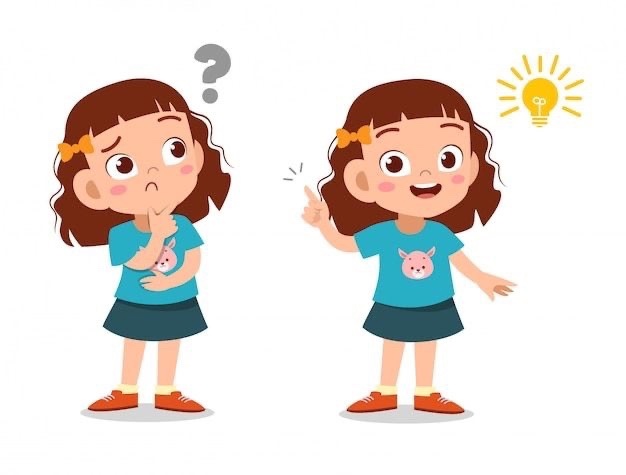 	Речевое дыхание отличается от физиологического! В чём различия? Но! Для речи физиологического дыхания не хватает. Речь требует большего количества воздуха, постоянного дыхательного запаса. Для этого важно формировать правильное речевое дыхание. Но, как и во всём, в этом вопросе есть правила… ПРАВИЛА ВЫПОЛНЕНИЯ ДЫХАТЕЛЬНЫХ УПРАЖНЕНИЙНельзя много раз повторять упражнение, это может вызвать головокружение. *Длительность упражнений для младшего возраста 2-3 минуты, для старшего возраста 3-5 минут с перерывом на отдых.Не следует добиваться полного выдоха.Не заниматься в пыльной, непроветренной или сырой комнате.Температура воздуха в комнате должна быть 18-20 градусов.Не ранее чем через 1,5 – 2 часа после еды.Одежда не должна стеснять шею, грудь и живот ребенка.Не заниматься, если есть заболевания органов дыхания.Следить за тем, чтобы во время упражнений не было напряжения мышц шеи, рук, груди; чтобы плечи и ключицы не поднимались при вдохе, а при выдохе не опускались; лицо неподвижное, ленивое.Материалы для упражнений должны быть легкими, безопасными, располагаться на уровне рта.Тактильный контроль: наматывание нитки на клубок, подуть на ладони, движение рукой по спирали, горке, дорожке. «Перышко» - перышко или пушинку подбрасывать в воздух и дуть на нее, не давая упасть. «Ветерок» - подуть на различные предметы, подвешенные на ниточке. Сдуть бабочку с цветка, на котором она привязана за ниточку. Подуть на огонек свечки, сделанной из цветной бумаги; на дымок от паровоза; на пар, струящийся над картонной чашкой; на капельки от тучки, висящие на ниточках или сделанные из фольги.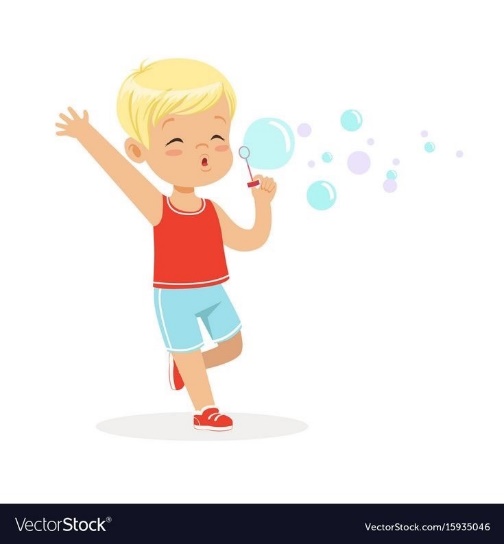 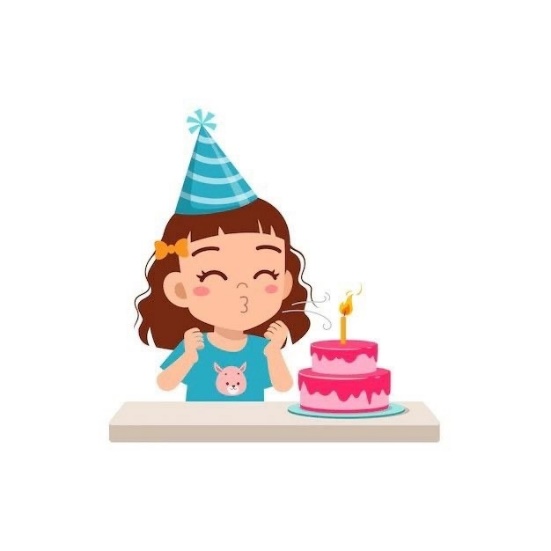 Дуть на лежащие на столе палочки; карандаши разной формы (круглые, граненые) и длины; шарик и разного веса: пластмассовые, деревянные, резиновые, стараясь сдвинуть их с места. Дуть на различные предметы, плавающие в миске с водой. «Буря в стакане» Бурление воды в стакане с помощью трубочки для коктейлей. 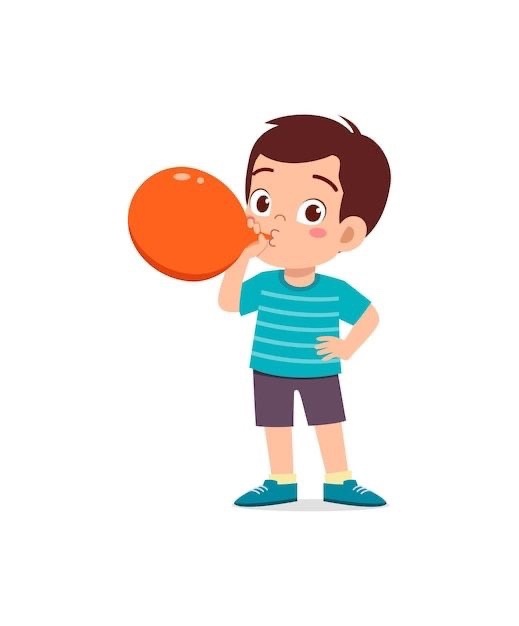 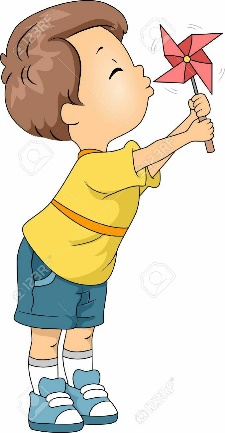 Надувать воздушные шарики. Раскрутить дыханием скрученные полоски бумаги. Дуть ветряные игрушки – вертушки. Дуть мыльные пузыри. Дуть в горлышко бутылок разной плотности. «Пошумим» - громко вдыхать и выдыхать. «Хомячок» - пошмыгать носом с закрытым ртом. «Собачке жарко» - Часто подышать носом с высунутым языком. «Воздушный шарик» - резкий выдох – живот вытянули. Затем расслабить или «отпустить» мышцы живота. При вдохе живот естественно «выталкивается» вперед, как шарик.
УПРАЖНЕНИЯ«Собачка» - руки положить на живот, имитировать лай собаки, сначала короткое «ав-ав», а потом длинное «а-а-ав». Многократное повторение слогов. «Паровоз – чух-чух-чух», «Дождик капает – кап-кап-кап», «Зайка прыгает – оп-оп-оп», «Мишка топает – топ-топ-топ». Счет от 1 до 5, от 5 до 10, от 1 до 10.Назвать времена года, дни недели, названия месяцев. Фразы с использованием приема наращивания. Ветер – Дует ветер – Дует сильный ветер – Дует сильный и холодный ветер – Дует сильный и холодный северный ветер.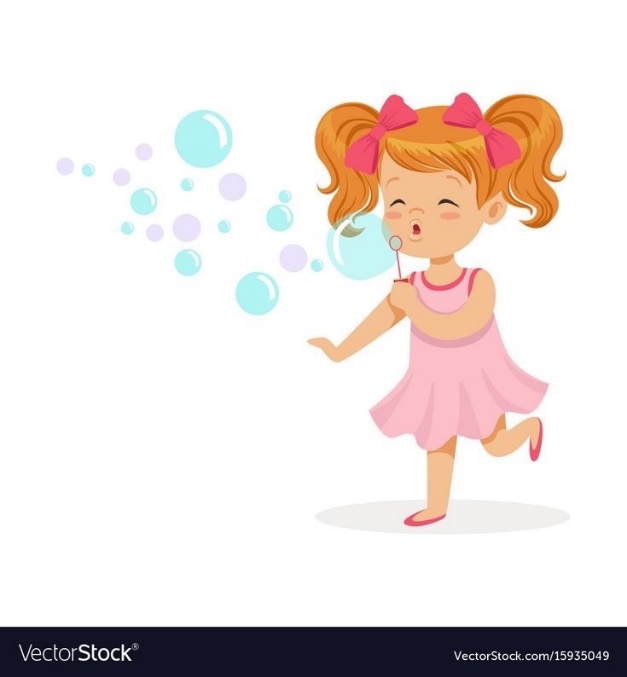 Физиологическое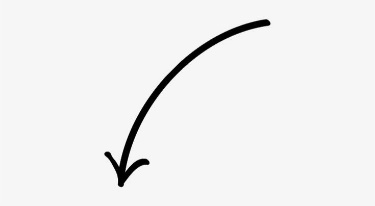 (жизненное) дыхание 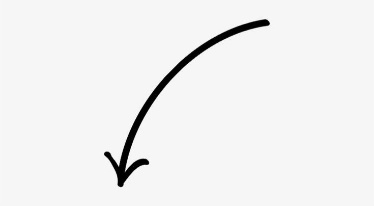   Речевое дыханиеФазы: вдох – выдох – вдох.Происходит непроизвольно, рефлекторно.Вдох и выдох через нос.Смена фаз дыхания однообразно – ритмическая.Назначение: осуществление газового обмена.Фазы: вдох – пауза – выдох.Происходит сознательно, произвольно, контролируемо, управляемо.Вдох и выдох через рот.В смене фаз дыхания ритмической последовательности нет.Назначение: является основой голосообразования, формирования речевых звуков, речевой методики.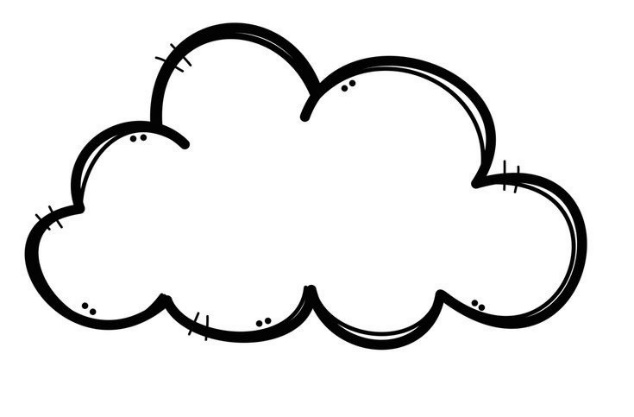 Цель: улучшить функции внешнего дыхания. Дети получают знания, что дышать надо носом, нельзя поднимать плечи при вдохе, в дыхании должен участвовать живот.УПРАЖНЕНИЯ1. Вдох и выдох через нос. 2. Вдох и выдох через рот. 3. Вдох через нос, выдох через рот. 4. Вдох через рот, выдох через нос. 5. Подышать одной ноздрей, потом другой.Цель: улучшить функции внешнего дыхания. Дети получают знания, что дышать надо носом, нельзя поднимать плечи при вдохе, в дыхании должен участвовать живот.УПРАЖНЕНИЯ1. Вдох и выдох через нос. 2. Вдох и выдох через рот. 3. Вдох через нос, выдох через рот. 4. Вдох через рот, выдох через нос. 5. Подышать одной ноздрей, потом другой.Цель: вырабатывать более глубокий вдох и длительный выдох. Дети получают знания об основных дыхательных процессах: вдох и выдох, и о том, что силу выдоха можно тренировать.              УПРАЖНЕНИЯЦель: вырабатывать более глубокий вдох и длительный выдох. Дети получают знания об основных дыхательных процессах: вдох и выдох, и о том, что силу выдоха можно тренировать.              УПРАЖНЕНИЯЦель: Развитие фонационного (озвученного) выдоха. Ребенок тянет на выдохе звуки с голосом максимально долго. Сначала гласные, потом согласные.УПРАЖНЕНИЯДлительное протяжное произнесение гласных звуков. «Кукла плачет – а-а-а», «Дует сильный ветер – у-у-у». Длительное произнесение согласных звуков. «Сердитая муха» - Муха жужжит над ухом «дз-з-з»- на одном дыхании при усилении и ослаблении звука. Игры – соревнования: «Кто дольше споет песенку на одном звуке?», «Чья песенка длиннее?»Цель: Развитие фонационного (озвученного) выдоха. Ребенок тянет на выдохе звуки с голосом максимально долго. Сначала гласные, потом согласные.УПРАЖНЕНИЯДлительное протяжное произнесение гласных звуков. «Кукла плачет – а-а-а», «Дует сильный ветер – у-у-у». Длительное произнесение согласных звуков. «Сердитая муха» - Муха жужжит над ухом «дз-з-з»- на одном дыхании при усилении и ослаблении звука. Игры – соревнования: «Кто дольше споет песенку на одном звуке?», «Чья песенка длиннее?»Цель: Развитие речевого дыхания. Ребенок произносит на выдохе слоги, отдельные слова, фразы.  Младший возраст – 2-3 слова, старший возраст – 3-5 слов.Цель: Развитие речевого дыхания. Ребенок произносит на выдохе слоги, отдельные слова, фразы.  Младший возраст – 2-3 слова, старший возраст – 3-5 слов.Цель: Формирование правильного речевого дыхания в процессе произношения текста.1. Чередование дыхательных упражнений и других видов игр.2. Пересказ сказок.3. Разучивание стихов.4. Пение форма дыхательной гимнастики, развивает голосовой аппарат, укрепляет голосовые связки, улучшает речь.